A G E N D APor instrucciones de la Mesa Directiva de la Comisión Tercera, comedidamente me permito informarles la agenda programada para la semana comprendida entre el lunes 27 y el viernes 31 de julio de 2020:SESIÓN FORMAL VIRTUAL   MIÉRCOLES 29   DE JULIO DE 2020HORA: 8:00 a.m.CONSIDERACIÓN DE LA RENUNCIA PRESENTADA POR EL  HONORABLE REPRESENTANTE CARLOS JULIO BONILLA SOTO  COMO MIEMBRO DE  LA COMISIÓN INTERPARLAMENTARIA DE CRÉDITO PÚBLICO.DISCUSIÓN Y APROBACIÓN DE PROPOSICIONES DE DEBATES DE CONTROL POLÍTICO.           Cordialmente,NÉSTOR LEONARDO RICO RICOPresidenteNUBIA LÓPEZ MORALESVicepresidenta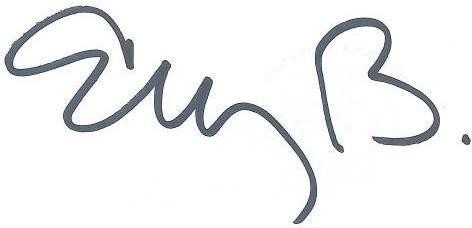 ELIZABETH MARTÍNEZ BARRERASecretaria General